  GIẤY ỦY QUYỀN TRÍCH SAO HỒ SƠCăn cứ Bộ luật Dân sự năm 2015;Căn cứ vào các văn bản hiến pháp hiện hành;Hôm này, ngày...... tháng...... năm 20......; chúng tôi gồm có:I. BÊN ỦY QUYỀN (Bên A - ghi rõ họ tên):Mã thành viên: Ngày tháng năm sinh: Số CMND/CCCD/Hộ chiếu:                   	Ngày cấp: 	 	Nơi cấp: II. BÊN ĐƯỢC ỦY QUYỀN (Bên B): CÔNG TY CP CÔNG NGHỆ INTERNET CHIẾC Ô XANHGiấy đăng ký doanh nghiệp số: 0109980861 Ngày cấp:  28.4.2022           Nơi cấp: Hà NộiĐịa chỉ:  SH19 Mạc Thái Tổ, Hà NộiIII. NỘI DUNG ỦY QUYỀN: Bên A đồng ý ủy quyền cho Bên B các nội dung sau: Thay mặt Bên A để trích sao hồ sơ bệnh án tại các cơ quan mà Bên A đã từng thăm khám, điều trị bệnh.Thay mặt Bên A làm các việc với các cơ quan liên quan đến việc thu thập hồ sơ, điều tra nguyên nhân, thời điểm mắc bệnh hiểm nghèo (tai nạn) phục vụ cho việc báo cáo tài trợ thành viên.Thời hạn ủy quyền: Cho đến khi xong việc.IV. CAM KẾTHai bên cam kết hoàn toàn chịu trách nhiệm trước Pháp luật về mọi thông tin ủy quyền ở trên.Mọi tranh chấp phát sinh giữa bên ủy quyền và bên được ủy quyền sẽ do hai bên tự giải quyết.Giấy ủy quyền trên được lập thành .......... bản, mỗi bên giữ ......... bản.   XÁC NHẬN CỦA CƠ QUAN NHÀ NƯỚC CÓ THẨM QUYỀN    (Ký, đóng dấu xác nhận)  ...........................................................................................  ...........................................................................................  ...........................................................................................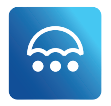 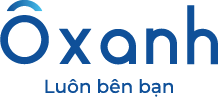 CỘNG HÒA XÃ HỘI CHỦ NGHĨA VIỆT NAM
                       Độc lập – Tự do – Hạnh phúc
                                   ------o0o ------PHỤ LỤC 5BÊN ỦY QUYỀN
     (Ký, họ tên)              BÊN ĐƯỢC ỦY QUYỀN
                          (Ký, họ tên)